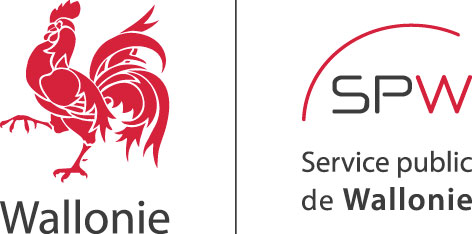 Consultation des stakeholders dans le cadre de l’élaboration du Plan Energie-Climat 2030 pour la WallonieEtat des lieux : Efficacité EnergétiqueDate de la consultation : du 13/03/2017 au 21/04/2017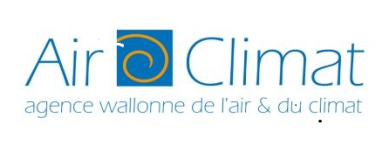 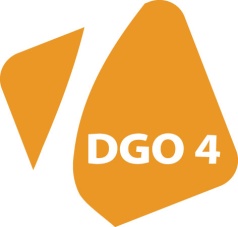 ContexteLes mesures d'efficacité énergétique sont considérées comme un des moyens les plus efficients pour mettre en œuvre la  transition énergétique, car elles agissent simultanément sur plusieurs volets :Améliorer la sécurité d’approvisionnement en réduisant la consommation et en limitant les importations énergétiques ;Contribuer à réduire les émissions de gaz à effet de serre, et donc le changement climatique ;Stimuler la croissance économique et créer des emplois en favorisant la diffusion de solutions technologiques et en renforçant la compétitivité de nos entreprises ;Améliorer la qualité de vie grâce au confort apporté,  réduire le coût des factures énergétiques et des soins de santé.Le kilowattheure non consommé reste toujours le moins cher, tout en ouvrant des perspectives d’emploi local et de croissance économique. La modération de nos besoins énergétiques est donc un enjeu majeur des années à venir pour la Wallonie. En effet, cette modération peut se faire à moindre frais sur base de changements comportementaux. L’évolution technologique permet de modérer notre consommation sans perte de qualité de vie. Les produits performants sont de plus en plus accessibles financièrement, et leur mise en œuvre fait appel à une main d’œuvre de qualité disponible localement.Objectif de la consultationLa consultation a pour objectif, sur base de l’inventaire succinct des politiques existantes, de récolter auprès des acteurs concernés des réactions constructives, permettant à l’Administration de mieux appréhender les réalités de terrain rencontrées par les différents acteurs du secteur énergétique. Elle permettra donc de définir au mieux les points forts et les points faibles de la politique wallonne actuelle en matière d’efficacité énergétique. Elle doit également permettre d’identifier les secteurs présentant un potentiel d’amélioration encore sous-exploité, les meilleurs moyens de les activer individuellement et de fédérer les actions nécessaires afin atteindre l’objectif commun.  Cet exercice doit permettre à l’Administration de définir des propositions en matière de politiques et mesures cohérentes liées à l’efficacité énergétique en Wallonie, à l’horizon 2030, en tenant compte des besoins et attentes des différents acteurs ainsi que des objectifs stratégiques de l’Union européenne en matière de politique climatique et énergétique.Ceci vise essentiellement les améliorations à apporter dans les thématiques liées à :la réduction des ventes  d’énergie de 1.5% par an, la  rénovation profonde du parc de bâtiments wallon, la performance énergétique de notre industrie,la contribution exemplaire des pouvoirs publics, le développement des services énergétiques et des contrats de performance,la modification de notre comportement de consommation, l’optimisation des moyens financiers et le recours à des financements innovants.Les thématiques liées au transport et à l’efficacité de notre système de production et de distribution d’énergie sont quant à elles abordées dans d’autres chapitres de la consultation.Structure du documentLe document fournit un état des lieux des principales politiques existantes en matière d’efficacité énergétique, qui ont un impact pour la Wallonie. Il détaille une série de  mesures existantes de type réglementaires, incitatives et de sensibilisation. Le document ne se veut pas exhaustif, mais doit être envisagé comme une base de réflexion.  En fin de document, plusieurs questions sont posées, qui doivent permettre, sur base des réponses obtenues de la part des acteurs concernés, de dresser une série de propositions innovantes sur les évolutions à apporter aux politiques existantes en matière d’efficacité énergétique d’ici à  2030 et ce, afin d’atteindre les objectifs ambitieux de la politique européenne en matière de réduction des émissions de gaz à effet de serre, tout en menant une politique énergétique cohérente. Etat des lieux des politiques et mesures existantes en matière de politiques énergétique et climatique : Dimension Efficacité EnergétiqueObjectifs en  Efficacité EnergétiqueL’objectif européen en efficacité énergétique s’exprime par une réduction de la consommation primaire par rapport à une consommation de référence. L’objectif est de réduire cette consommation de 20% pour 2020, et de 30% à l’horizon 2030. Le Parlement Européen pousse d’ailleurs pour encore plus d’ambition pour 2030.La contribution de la Belgique se traduit par une réduction de 18% en 2020, et probablement de 30% en 2030 (négociations en cours). En consommation finale d’énergie, cela signifie une réduction de l’ordre de 12% en 2020 et de 24% en 2030 par rapport à la consommation de 2005, soit quasiment 1%/an.A côté de l’expression de cet objectif, la directive EED 2012/27/EU impose la mise en œuvre d’un mécanisme assurant la réduction d’1.5%/an des ventes d’énergie à partir de 2014.Ces objectifs doivent contribuer à l’atteinte de l’objectif wallon de réduction des émissions de -30% en 2020 et de -80 à -95% en 2050 par rapport au niveau de 1990.Mesures existantesLes mesures existantes en Wallonie se ventilent par secteur et par type d’instrument activé.Les  secteurs concernés par les mesures répertoriées ici sont : L’industrie, qui pèse pour 33% de la consommation finale wallonne,Le secteur résidentiel, qui représente 24% de la consommation finale wallonne,Le commerce, les services et l’agriculture, qui concernent 12% de la consommation finale wallonne.Le secteur du transport fait l’objet d’un chapitre spécifique de la consultation, et n’est pas repris ici, bien qu’il représente à lui seul 31% de la consommation.Le volet renouvelable de la consultation traite quant à lui de la production et à la distribution d’énergie, qu’elle soit renouvelable ou pas. Cette partie ne sera donc pas reprise ici non plus.A. Mesures de type réglementaireB. Mesures de type incitatif (soutien financier)C. Mesures de type participation volontaireD. Mesures de type sensibilisationE. Mesures de type stratégies et Plans d’actionChiffres clésL’évolution comparée de la consommation intérieure brute totale wallonne (consommation d’énergie primaire) et des indicateurs économique (PIB, nombre d’emplois, population) démontre que la Wallonie a réussi à découpler croissance et consommation, permettant de réduire l’intensité énergétique wallonne. Cela signifie que la croissance économique n’implique plus nécessairement la croissance de la consommation d’énergie.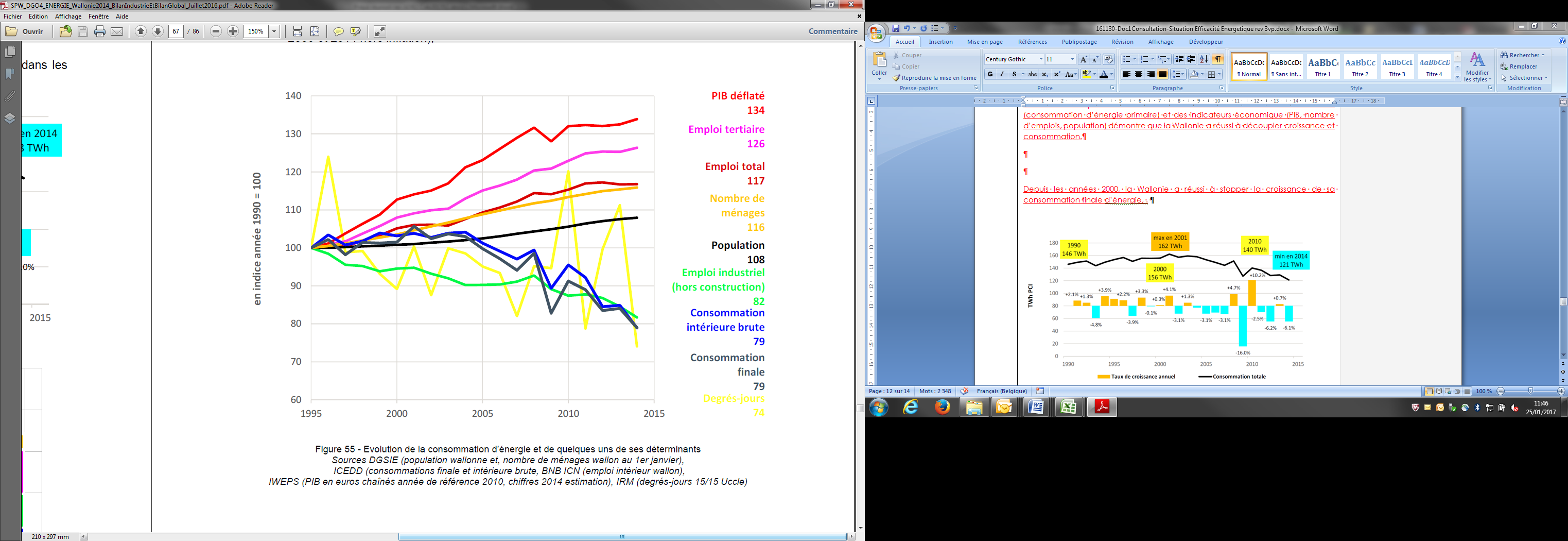 Source : Bilan énergétique wallon 2014Depuis le milieu des années 2000, la consommation wallonne d’énergie finale a cessé de croître, pour diminuer de quasiment 2% par an. Deux paramètres extérieurs ont influencé cette tendance : la crise économique, qui a lourdement frappé l’industrie wallonne, et le réchauffement climatique qui réduit les besoins en chauffage.Le développement technologique et les politiques en faveur de l’efficacité énergétique ont cependant porté leurs fruits.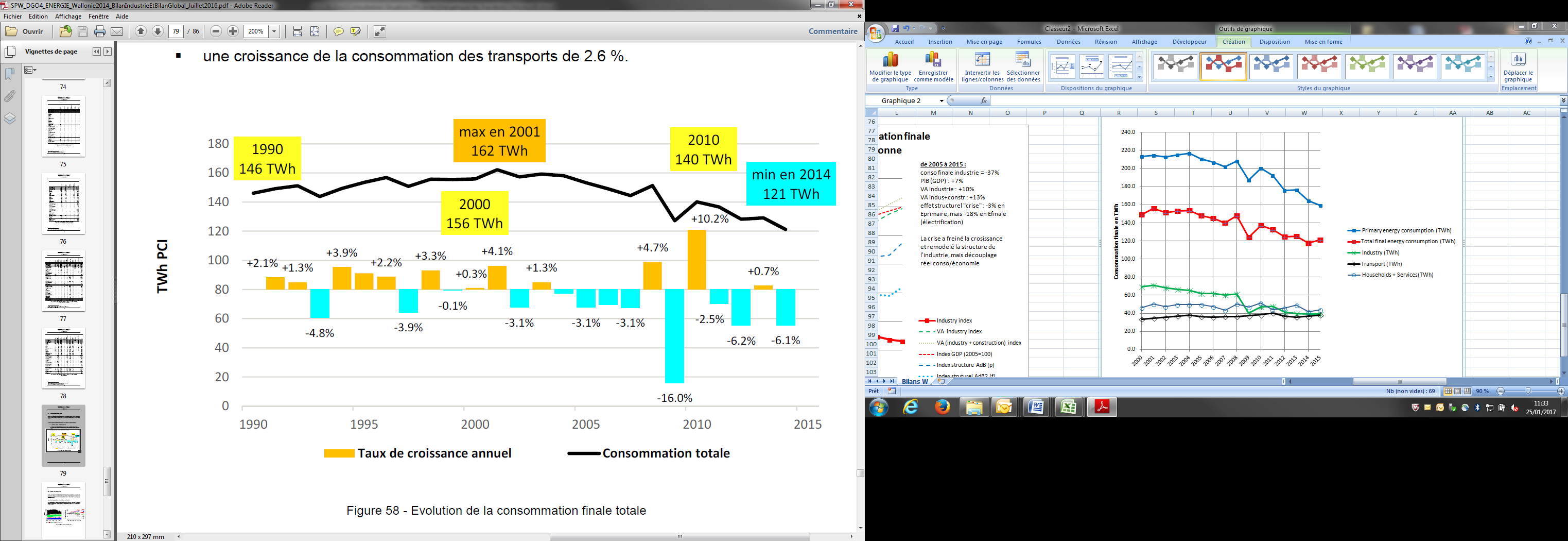 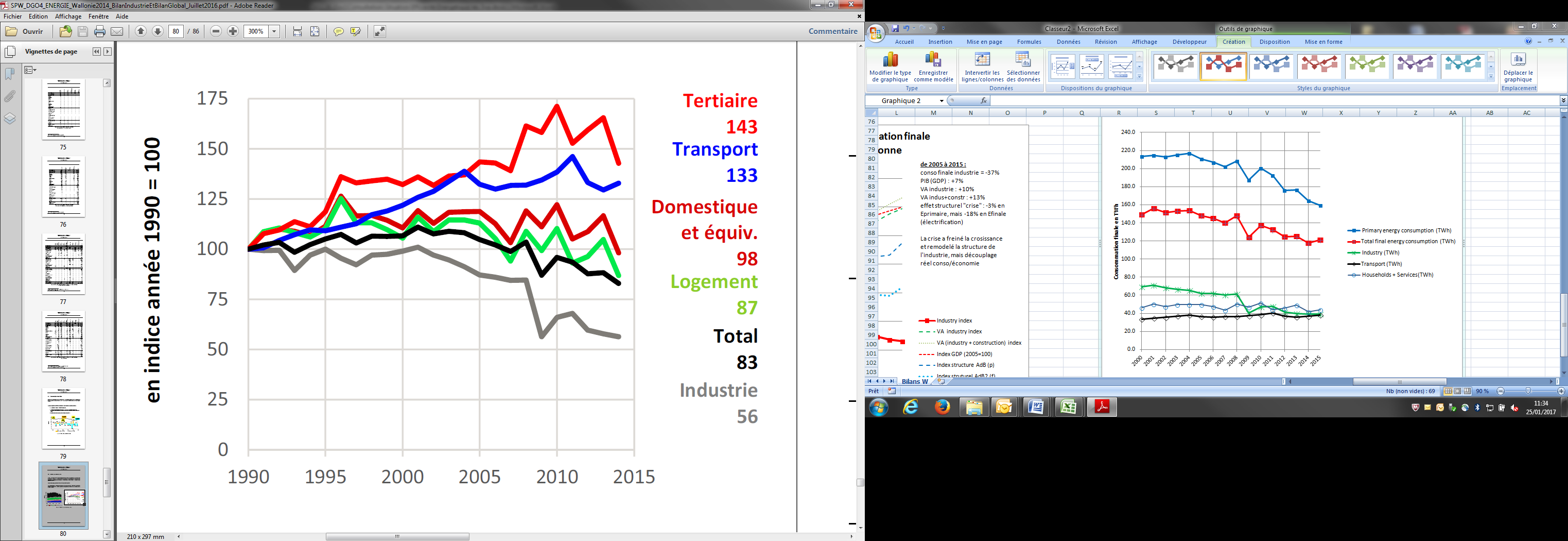 Pour atteindre ses objectifs européens, la Wallonie doit donc poursuivre sa trajectoire sur le long terme. Ceci nécessite cependant un effort complémentaire, les actions les plus faciles ayant déjà été entreprises.QuestionnaireQuels sont les points forts et les points faibles de la politique actuelle en matière d’efficacité énergétique ? Quels sont les éléments manquants ? Quelles devraient être les priorités ?Quelles sont les mesures les plus efficaces (existantes ou innovantes) : pour accélérer la rénovation  profonde de nos bâtiments ?pour améliorer la performance énergétique et la compétitivité de nos entreprises, grandes ou petites ?pour réduire la consommation des bâtiments publics ?dans les autres domaines (industrie, tertiaire, etc.) ?Quelles sont les barrières au passage à l’action en matière d’investissement dans l’efficacité énergétique, dans chaque secteur? Quelles pistes devraient être envisagées pour dépasser ces barrières ?Quelles pistes proposeriez-vous pour favoriser le changement comportemental en matière d’utilisation rationnelle de l’énergie ?Comment développer davantage le marché des contrats de performance énergétique en Wallonie ? Quel devrait être le rôle des pouvoirs publics en la matière ?Quelles mesures ont-elles le plus d’impact en matière de co-bénéfices, au-delà de la simple efficacité énergétique et de l’impact environnemental ? Quelles devraient être les priorités dans ces co-bénéfices (emploi, santé, budget public…) ?Quelles stratégies de financement vous semblent les plus adaptées pour soutenir un développement accéléré de l’amélioration de l’efficacité énergétique des différents secteurs ? Nom MesureDescription de la mesurePublic /Secteur viséLégislation PEBExigences de performance énergétique pour le bâtiment :Niveaux de performance minimale pour la construction neuve et la rénovation importanteNiveaux de performance individuels des éléments de la construction et des systèmesCertificats de performance énergétique pour tout bâtiment construit, vendu ou louéBâtimentQuotas ETSMécanisme à l’échelle européenne de quotas d’émissions de gaz à effet de serre à destination des producteurs d’énergie et des industries les plus énergivoresIndustrie et production d’énergieLégislation environnementalePermis d’environnementIndustrie et entreprisesObligation d’auditDepuis2016, les grandes entreprises (non PME) sont soumises à une obligation d’audit énergétique de leurs installationsGrandes entreprisesLégislation Air - ChauffageEntretien et contrôle de conformité des chaudières tous les 2 ou 3 ansBâtimentCWATUPE et CODTDispositions applicables en matière d’aménagement du territoire, d’urbanisme, du patrimoine et d’énergie des bâtimentsBâtiment et transportContrôle technique des véhiculesVérification des aspects sécuritaires et des niveaux d’émission VéhiculesRénovation exemplaire des bâtiments des gouvernements centrauxObligation européenne de rénovation exemplaire de 3% des bâtiments des gouvernements centraux chaque annéePouvoirs publicsNom MesureDescription de la mesurePublic /Secteur viséPrimes Energie et RéhabilitationSubsides à la rénovation énergétique (enveloppe et systèmes) des bâtiments résidentielsLogementPrêts Ecopack et RénopackPrêts à taux bonifié pour des travaux sur l’enveloppe et les systèmes des bâtiments résidentiels Logement PIVERT + plan de rénovation des logements sociauxProgramme de rénovation énergétique des logements sociaux mené par la Société Wallonne du LogementLogement publicUREBA (classique et exceptionnel)Subsides à l’utilisation rationnelle de l’énergie dans les bâtiments publics et non-marchandsBâtiments publics et non-marchandInfrasport et Plan PiscineSubventions d’un programme de rénovation énergétique des piscinesBâtiments publicsAMURESubsides pour des audits et études de faisabilité dans le secteur industriel et commercialIndustrie et commerceAides UDE de la loi d’expansion économiqueSubsides à l’investissement permettant une utilisation rationnelle de l’énergie (investissements EE et SER)EntreprisesFonds FEDERFinancement conjoint européen et wallon de projets de développement régional, dont un des axes se focalise sur une économie sobre en carbone.Pouvoirs publicsRéduction fiscale pour les particuliers et exonération fiscale des entreprisesRéduction fiscale pour les travaux d’isolation des toitures des particuliers, et conditions d’exonération pour des investissements menant à une économie bas carbone pour les entreprisesLogement et entreprisesTVA réduite à 6%Taux de TVA réduite à 6% sur les travaux de rénovation des logements privés de plus de 10 ansLogementEranet, SET plan et Appels à projets rechercheMise en réseau et soutien financier de la recherche en vue de favoriser le développement de technologies innovantes (matériaux et systèmes) par les entreprises wallonnesEntreprises et universitésSOWAFINALMécanisme de financement par tiers investisseur de la rénovation de l’éclairage public autoroutierEclairage publicNEXTPlateforme d’accompagnement et de financement de projets visant à développer l’économie circulaire, et par là même de réduire la consommation d’énergie globale.EntreprisesNom MesureDescription de la mesurePublic /Secteur viséAccords de Branche industrielsEngagement volontaire via les fédérations industrielles pour réduire la consommation et les émissions des entreprises wallonnes, via la mise en place de plans d’investissement basés sur un audit énergétique approfondi.Industrie et entreprisesPOLLEC et la Convention des MairesEngagements volontaires des communes à réduire leur consommation et leurs émissions par la mise en place d’une politique énergie climat sur leur territoirePouvoirs publicsAccords volontaires PME&TPEAccompagnement des PME et TPE par la structuration des aides au financement autour des pistes d’amélioration identifiées et priorisées par un audit énergétiqueEntreprises – PMESmartparkProgramme visant à réduire la facture énergétique des entreprises participantes. L’installation de compteurs intelligents permet une analyse des consommations débouchant sur des conseils personnalisés pour des changements de comportement et de la flexibilité dans la demande, ainsi que des propositions concrètes d’investissements EE ou SER.Entreprises - PMENom MesureDescription de la mesurePublic /Secteur viséBATEX Promotion de pratiques exemplaires par la mise en valeur de projets précurseurs dans le bâtiment résidentiel et tertiaire pour Batex. Bâtiment Qualification des professionnels et labellisation des produits et entreprisesCette mesure regroupe les différents programmes de sensibilisation, formation, qualification/accréditation, des professionnels et labellisation des produits et systèmes dans les domaines suivants :PEBAuditInstallateurs de système de production d’énergie renouvelableResponsables énergie Professionnels du secteurConseil, mise en réseau des compétences  et outils à destination des professionnels Clusters d’industries, réseau de facilitateurs et outils à destination des professionnels pour leurs études de faisabilité ou de rentabilitéProfessionnels du secteur Communication et conseil à destination des citoyensCampagnes de communication dans les médias, présence dans les salons thématiques et réseaux de conseillers (guichets) à destination du grand publicCitoyensAudit, quickscan et études de faisabilité, certificats PEBOutils pour permettre l’évaluation du potentiel d’amélioration d’un bâtiment ou d’un processus et des investissements envisagésBâtimentsNom MesureDescription de la mesurePublic /Secteur viséStratégie rénovationObjectifs et Plan d’action priorisé permettant d’atteindre un parc de bâtiments à énergie quasiment nulle à l’horizon 2050BâtimentPlan Air Climat EnergieProgramme de mesures concrètes pour atteindre nos objectifs environnementaux de réduction des gaz à effet de serreTransversalAlliances Emploi EnvironnementProgrammes de mesures destinées à promouvoir la construction/ rénovation durable comme source d’opportunités économiques et de création d’emploiBâtimentPlan de Lutte contre la PauvretéCe plan mobilise l’ensemble des leviers régionaux ayant un effet direct sur la réduction de la pauvreté, dont le logement, l’énergie, et la mobilité.Public précariséNom OrganismePersonne de contactTel.MailMes réponses  sont confidentielles(biffer la mention inutile)OUI- NON